INTERNAL REFERENCESPERSONAL DATACURRENT SITUATION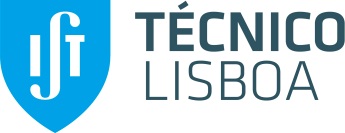 APPLICATION FORM FOR A POSITION OF ASSISTANT PROFESSORFile Number1523/2022Recruitment NumberDepartmentMechanical Engineering (DEM)Disciplinary fieldControl, automation and industrial informaticsNameDate of birth                 Gender:    Male        Female NacionalityIdentification numberIdentification documentAddressPostal CodeCityCountryPhone NumberE-mail Please make sure your email address is spelled correctly and is active throughout the application processInstitutionPosition